Федеральное государственное бюджетное образовательное учреждение высшего образования «Московский государственный технический университет имени Н.Э. Баумана»(МГТУ им. Н.Э. Баумана)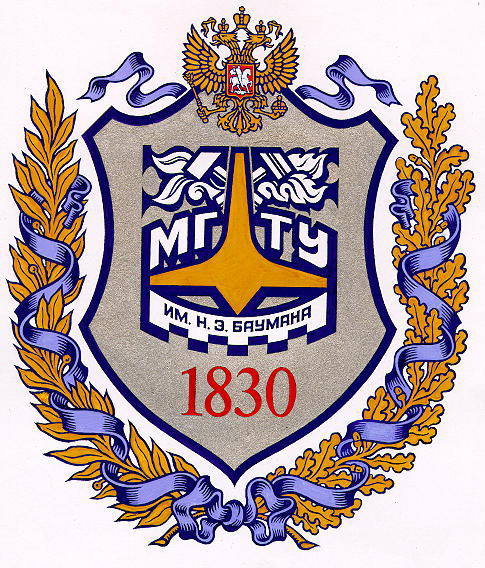 Расчет и синтез прибором и систем на ЭВМОтчет по лабораторной работе №1  «Маятниковый компенсационный акселерометр»Студент:                 Уразбаев С.К.Группа:                            ИУ2-109Преподаватель:         Чулков В.Е.Москва2018Задание на лабораторную работуОзнакомиться с моделированием и расчетом тел на примере маятникового компенсационного акселерометра на статическую прочность в среде ANSYS APDL (часть 1) и ANSYS Workbench (часть 2) при помощи геометрических примитивов. Определить собственные частоты маятникового акселерометра.Исходные данныеРисунок 1. Маятниковый акселерометр. 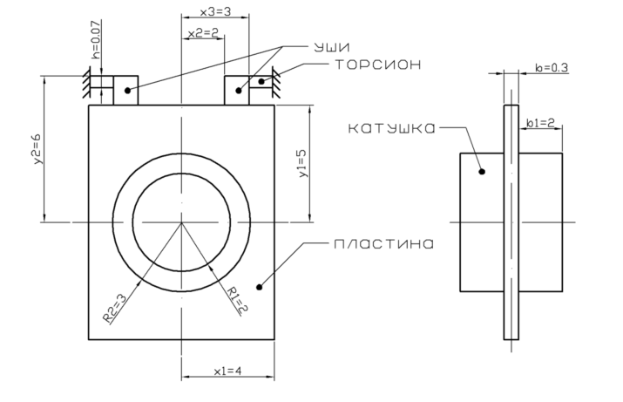 На рисунке 1 размеры указаны в мм. Материал пластины – кремний. Модуль Юнга E1 = 109 ГПа; плотность кремния ρ1 = 2,3 г/см3.Материал катушки – медь. Модуль Юнга E2 = 110 ГПа; плотность меди ρ2 = 7,6 г/см3. В качестве нагрузки выступает ускорение. Часть 1. Результаты расчета акселерометра на статическую прочность с помощью ANSYS APDL (Mechanics)При программировании с помощью геометрических примитивов была получена модель маятникового компенсационного акселерометра. Чтобы использовать метод конечных элементов (МКЭ) для решения задачи, на модель наложена сетка, причем торсионы разбиты регулярной сеткой, а остальные части конструкции – произвольной. После закрепления и нагружения модели ускорением g = 9,8 м/с2 получено решение, результаты которого представлены следующими графическими отображениями.Рисунок 2. Графическое отображение напряжений акселерометра. 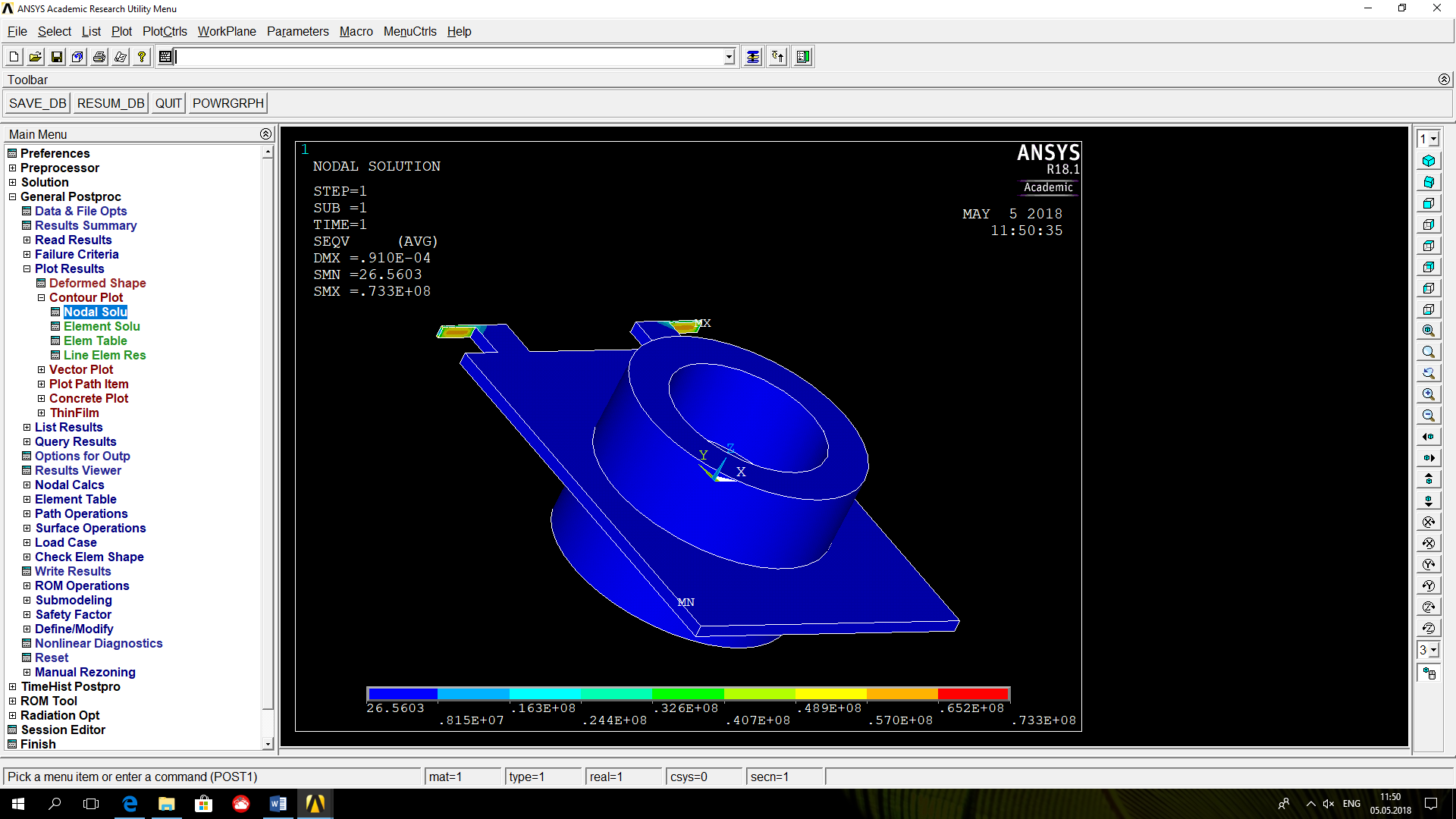 Рисунок 3. Графическое отображение перемещений акселерометра. 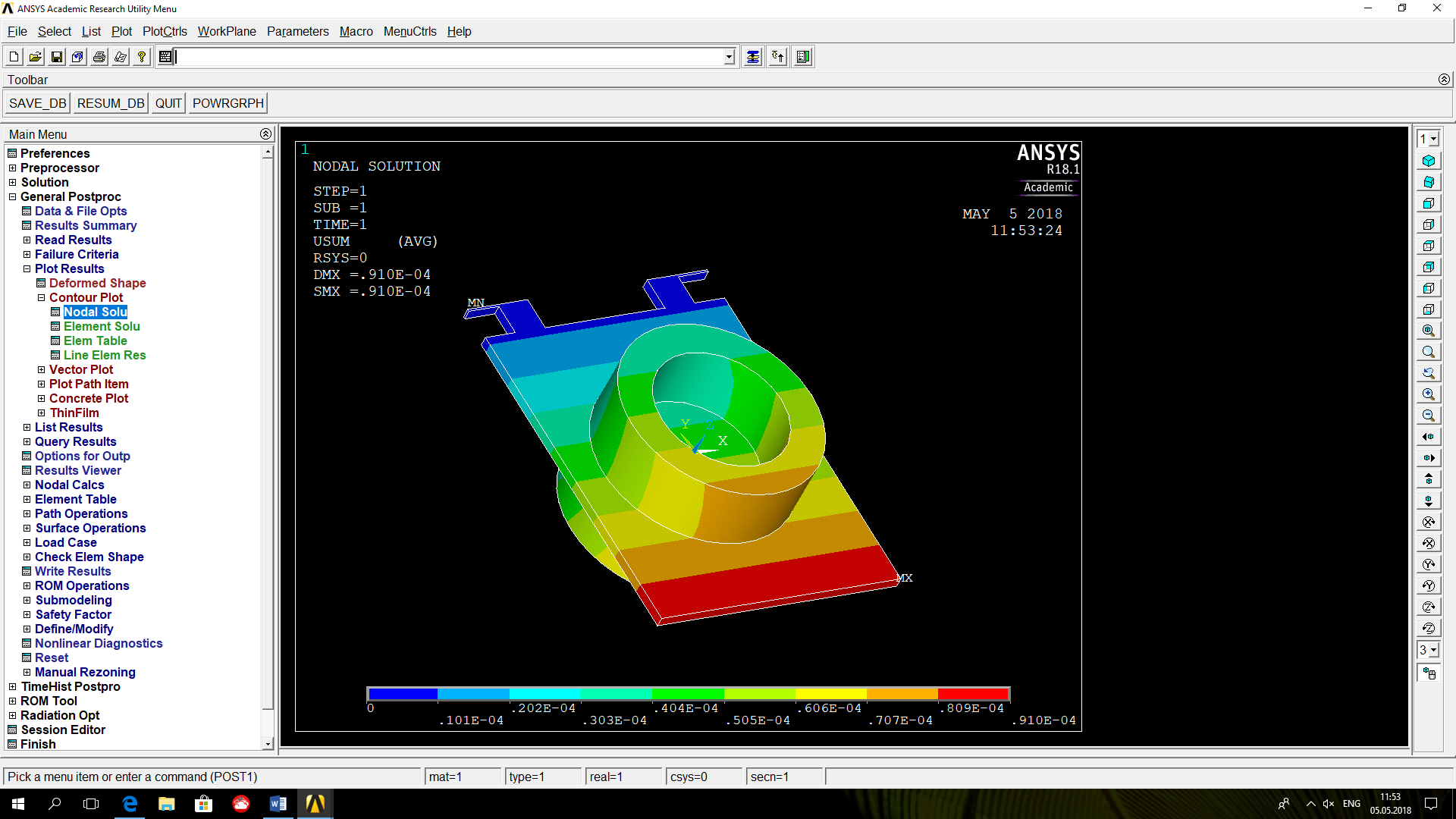 Из рисунков 2 и 3 видно, что возникающее максимальное напряжение σ1 = 7,33 ∙ 107 Па (= 73,3 МПа), а максимальное перемещение z1 = 0,091 ∙ 10-3 м (= 91 мкм). Часть 2. Результаты статического и модального анализа акселерометра с помощью ANSYS WorkbechДля статического и модального анализа импортирована модель маятникового компенсационного акселерометра, которая была построена в программе SolidWorks по тем же исходным данным. Сетка разбиения – произвольная (автоматически сгенерированная). После закрепления и нагружения модели ускорением g = 9,8 м/с2 получены следующие результаты. Рисунок 4. Результаты статического анализа акселерометра (напряжения). 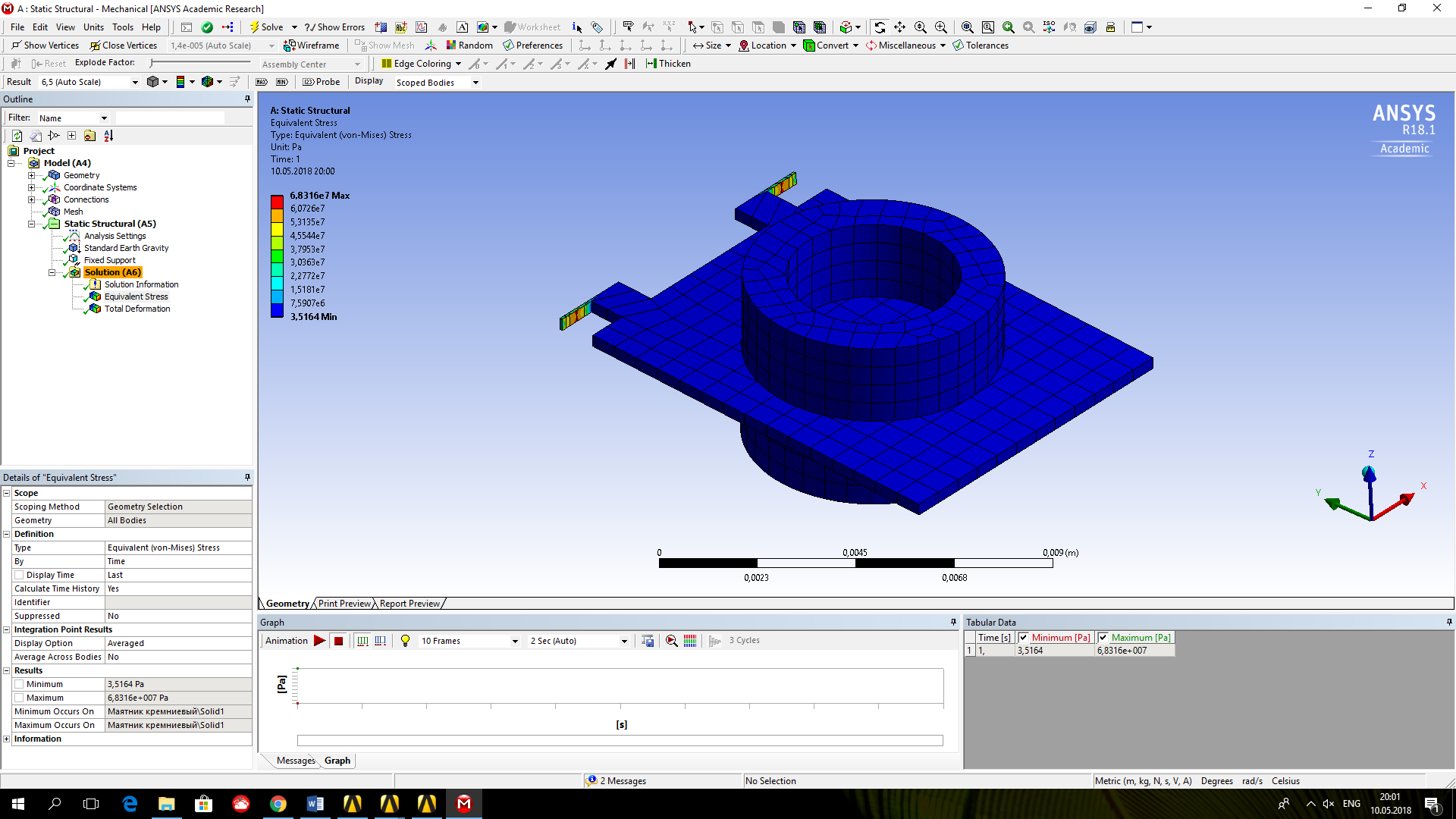 Рисунок 4а. Рисунок 5. Результаты статического анализа акселерометра (перемещения).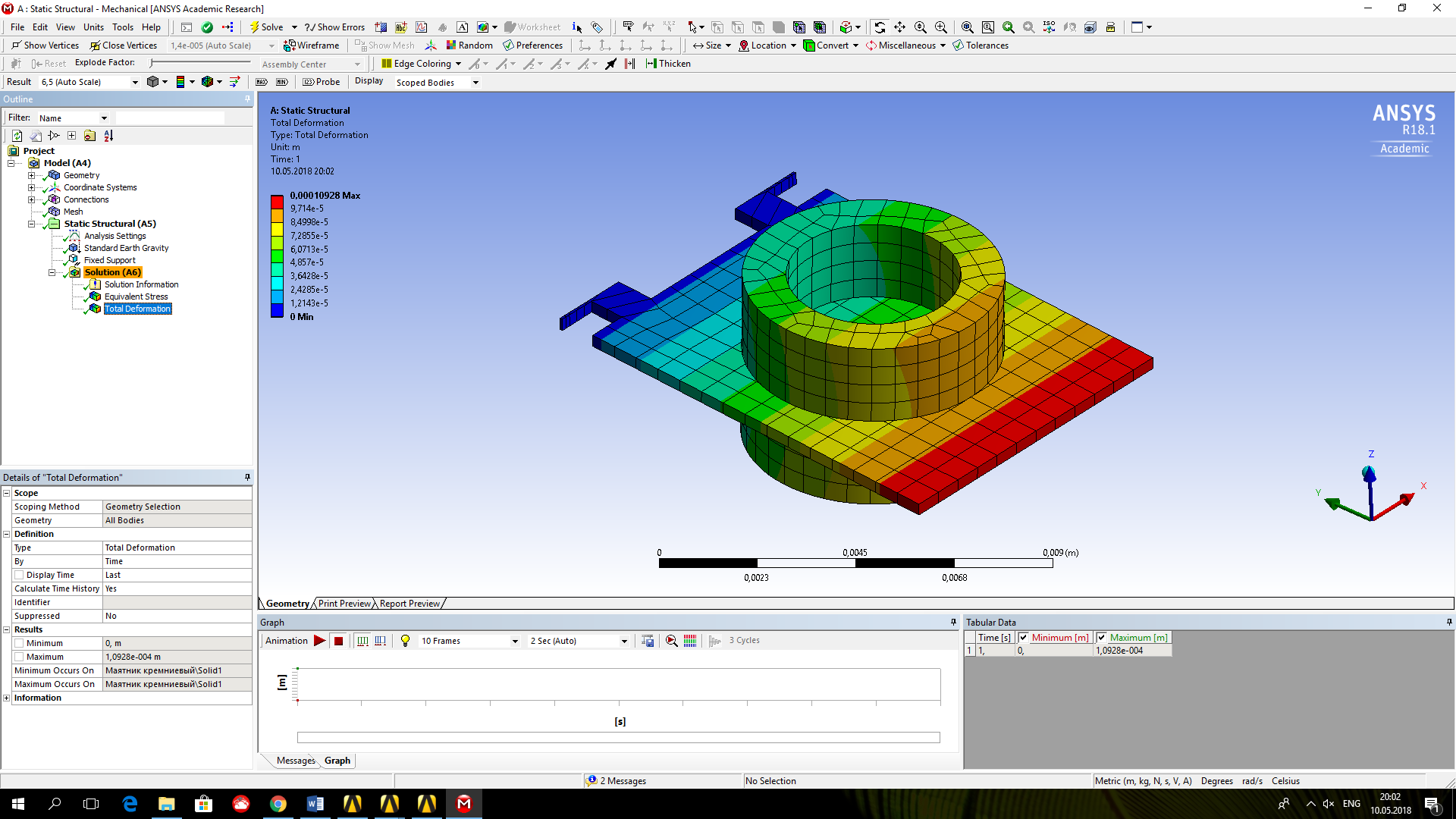 Рисунок 5а. Из рисунков 4 и 5 видно, что максимальное напряжение σ2 = 6,83 ∙ 107 Па (= 68,3 МПа), а максимальное перемещение z2 = 0,109 ∙ 10-3 м (= 109 мкм). С целью определения частот и форм (мод) собственных колебаний конструкции маятникового акселерометра проведен модальный анализ. Среди полученных результатов представим наиболее значимые (физичные) формы собственных колебаний. Рисунок 6. Мода 1 собственных колебаний маятникового акселерометра на частоте f1 = 60,3 Гц. 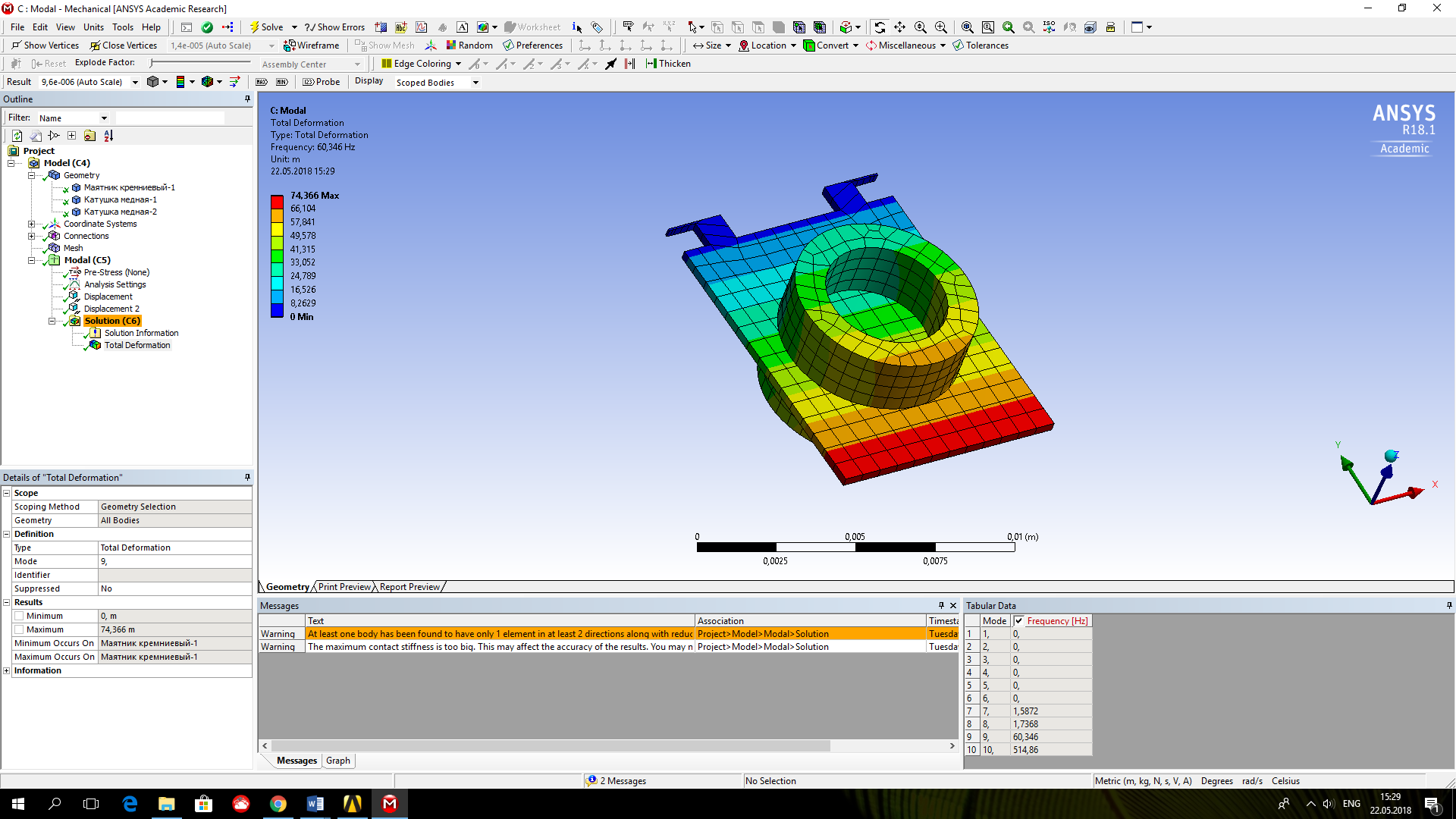 Рисунок 7. Мода 2 собственных колебаний маятникового акселерометра на частоте f2 = 514,9 Гц.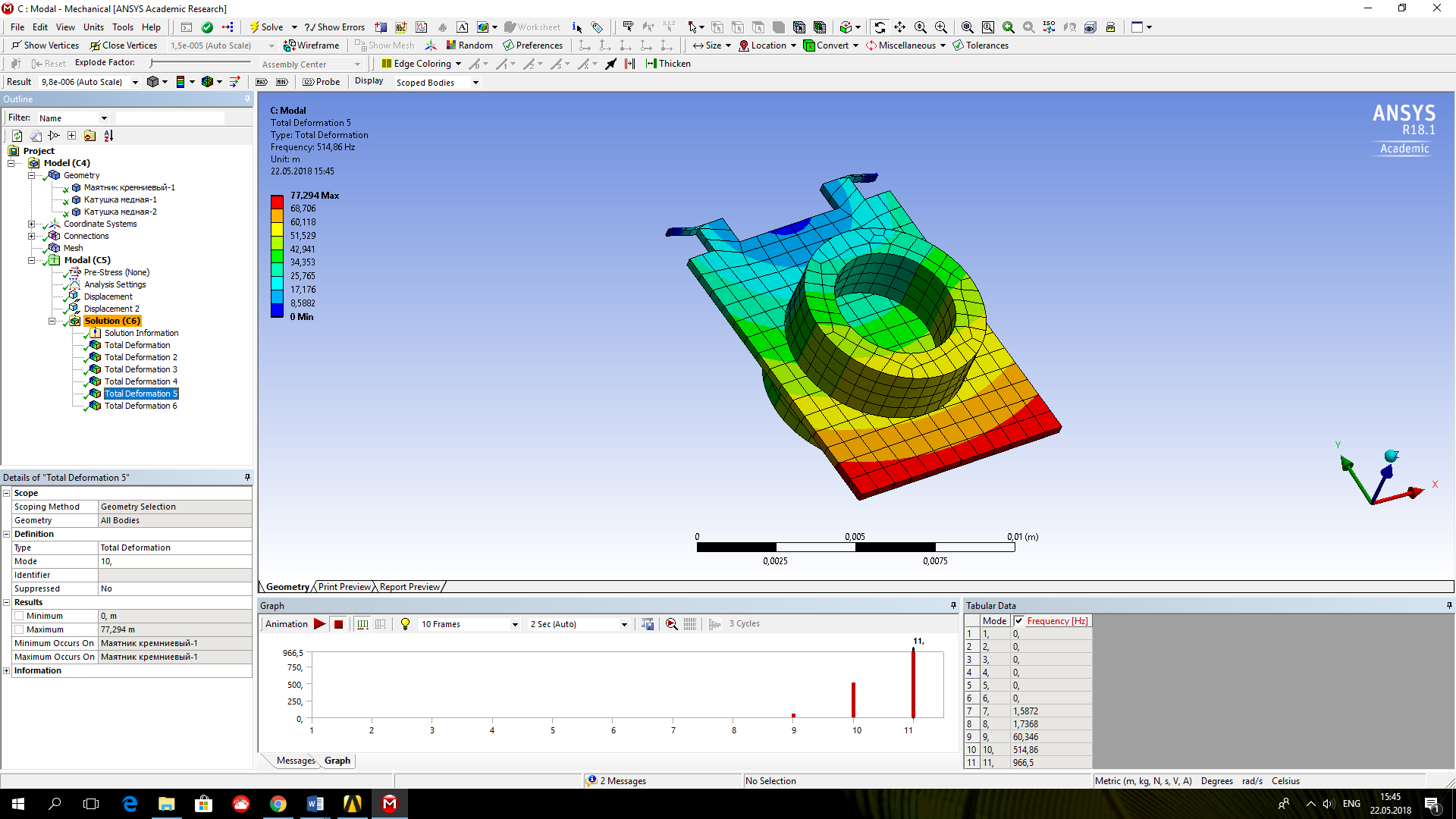 Рисунок 8. Мода 3 собственных колебаний маятникового акселерометра на частоте f3 = 966,5 Гц.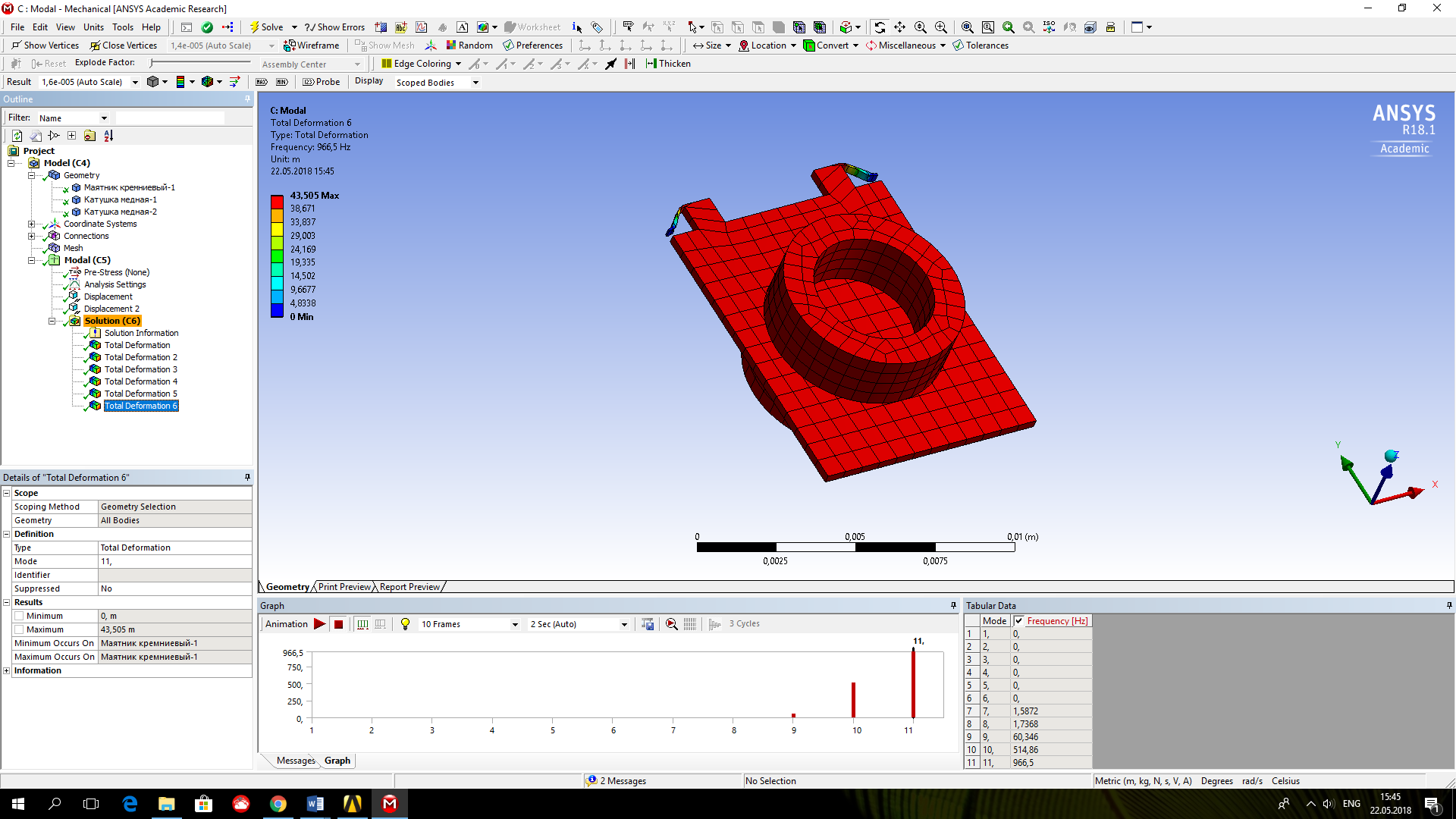 ВыводыСравним результаты статического анализа акселерометра, проведенного двумя средствами программы Ansys, предварительно отобразив их в таблицу. Таблица 1. Результаты статического анализа. Согласно приведенным данным результаты расчета на статическую прочность маятникового компенсационного акселерометра, полученные при помощи двух средств универсальной программной системы конечно-элементного анализа Ansys, несущественно отличаются между собой. После исследования методики статического анализа в Ansys можно сказать, что на результаты расчетов значительное влияние имеет способ задания сетки модели исследуемого объекта. Вполне вероятно, что это и стало причиной отличия между собой полученных значений. Средство проведения статического анализаМаксимальное напряжение σ, МПаМаксимальное перемещение z, мкмANSYS APDL73,391ANSYS Workbech68,3109